На «АТОМЭКСПО-2024» пройдет панельная сессия, посвященная развитию электродвижения в РФУчастники обсудят перспективы и вызовы развития быстро растущей отрасли25 марта 2024 года на Международном форуме «АТОМЭКСПО-2024» пройдет панельная сессия «Мегаполис будущего — территория электромобильности», посвященная внедрению технологий электродвижения в субъектах РФ. Она будет организована при поддержке топливного дивизиона Росатома.К участию приглашены: Альберт Каримов, заместитель министра промышленности и торговли РФ; Геннадий Скляр, заместитель председателя Комитета по промышленной политике и торговле Государственной Думы Федерального собрания РФ, депутат; Дмитрий Горевой, советник первого заместителя руководителя Департамента транспорта и развития дорожно-транспортной инфраструктуры г. Москвы по вопросам энергетики; Наталья Никипелова, президент Топливной компании Росатома «ТВЭЛ»; Александр Рольбинов, заместитель председателя правительства Калининградской области; Александр Хвалько, заместитель генерального директора — директор по сбыту концерна «Росэнергоатом», и другие. Модератором дискуссии выступит Максим Кадаков, главный редактор журнала «За рулем».Участники сессии обсудят особенности процесса локализации производства, потенциал для синергии и унификации в области электротранспорта и инфраструктуры, а также меры государственной поддержки.Сессия пройдет 25 марта с 14:30 до 16:30 в конференц-зале № 2 Главного медиацентра (в Парке науки и искусств «Сириус»).Справка: Международный форум «АТОМЭКСПО» — главное событие мировой атомной отрасли, крупнейшая выставочная и деловая площадка, на которой обсуждается современное состояние атомной отрасли, формируются тренды ее дальнейшего развития. Проводится с 2009 года. В форуме участвуют руководители ключевых компаний мировой атомной отрасли, государственных структур, международных и общественных организаций, ведущие эксперты. Формат форума включает выставку и конгресс с обширной деловой программой, основным событием которой является пленарная сессия. На панельных дискуссиях и в рамках круглых столов проводится обсуждение тем, наиболее важных для атомной отрасли. На выставке свои технологии и компетенции представляют ведущие компании мировой атомной индустрии и смежных отраслей.Перед российской промышленностью стоит цель в кратчайшие сроки обеспечить технологический суверенитет и переход на новейшие технологии. Государство и крупные отечественные компании направляют ресурсы на ускоренное развитие отечественной исследовательской, инфраструктурной, научно-технологической базы. Внедрение инноваций и нового высокотехнологичного оборудования позволяет Росатому и его предприятиям занимать новые ниши на рынке, повышая конкурентоспособность атомной отрасли и всей российской промышленности в целом.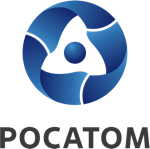 Медиацентр атомнойпромышленности
atommedia.onlineАнонс15.03.24